	Тема: «Цветы»Цель: Закрепить с детьми характерные признаки весны; представление о цветах (луговых, садовых, комнатных).Отгадайте загадку:Кто пчеле подарит мёд,Кто на солнышке растёт.И душистый, и цветнойНам кивает головой?                          (цветок)Назовите весенние приметы (сосульки, ручьи, ледоход, набухают почки, просыпаются животные после спячки, распускаются листья на деревьях, насекомые, первые цветы). Молодцы, справились.-Цветы растут повсюду, их много. Цветы, которые растут на лугу (луговые). Они растут сами по себе, никто их не садит. Вспомним название луговых цветов: одуванчик, колокольчик, ромашка, незабудка, василёк, цикорий.-А еще, какие цветы вы знаете? (садовые). А почему они так называются? (потому что растут в саду, их выращивают люди). Вспомним названия садовых цветов: астра, георгин, гладиолус, ирис, лилия, маргаритки, нарцисс, пион, роза, тюльпан, хризантема.  - А еще, какие цветы бывают? (комнатные). Почему их называют комнатными? (они не могут расти на улице). Эти растения теплолюбивые. На улице они замёрзнут. А кто помнит названия комнатных цветов? (цикламен, бегония, кактус, фикус, папоротник, герань, традесканция и т.д.)ФизминуткаРаз, два, три!Выросли цветы!К солнцу потянулись,Небу улыбнулись.Ветер полетел – «ш-ш-ш…»И цветы качал.Влево качнулись –Низко пригнулись.Вправо качнулись –Низко пригнулись.Ветер, ветер, улетай!Ты цветочки не ломай!«Ш-ш-ш…» – улетел ветерРебята, а вы любите цветы? А чем они вам нравятся?цветы красивые, они приятно пахнут;цветы украшают;цветы кормят бабочек, пчёл;есть лечебные цветы – из них делают лекарства.Расскажите, о цветке, который вам больше понравился?  Вот мы с вами много говорили о цветах: они бывают разные. И многие, многие растения занесены в Красную книгу. Не надо их рвать просто так!А сейчас хотелось бы, чтобы вы нарисовали красивую, красивую полянку цветов, чтобы порадовать Весну! 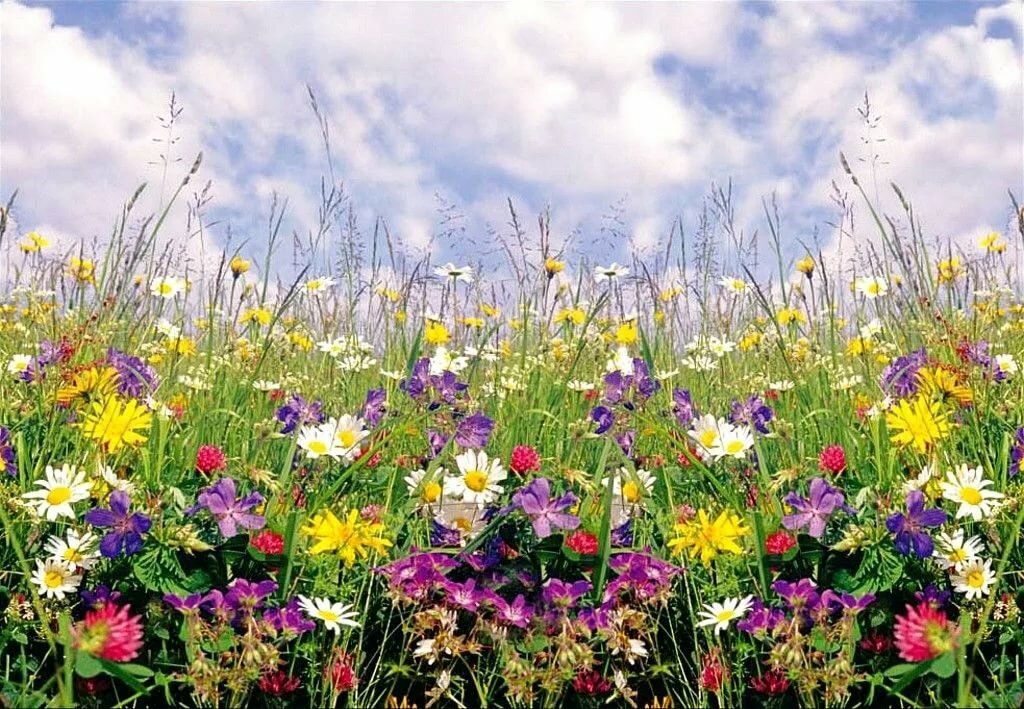 